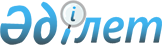 О районном бюджете на 2018-2020 годы
					
			Утративший силу
			
			
		
					Решение Сырымского районного маслихата Западно-Казахстанской области от 20 декабря 2017 года № 21-2. Зарегистрировано Департаментом юстиции Западно-Казахстанской области 27 декабря 2017 года № 5012. Утратило силу решением Сырымского районного маслихата Западно-Казахстанской области от 15 февраля 2019 года № 37-6
      Сноска. Утратило силу решением Сырымского районного маслихата Западно-Казахстанской области от 15.02.2019 № 37-6 (вводится в действие со дня первого официального опубликования).
      В соответствии с Бюджетным кодексом Республики Казахстан от 4 декабря 2008 года, Законами Республики Казахстан "О местном государственном управлении и самоуправлении в Республике Казахстан" от 23 января 2001 года, "О республиканском бюджете на 2018-2020 годы" от 30 ноября 2017 года, решением Западно-Казахстанского областного маслихата от 6 декабря 2017 года №15-2 (зарегистрированное в Реестре государственных регистрации нормативных правовых актов №4984) "Об областном бюджете на 2018-2020 годы" районный маслихат РЕШИЛ:
      1. Утвердить районный бюджет на 2018–2020 годы согласно приложениям 1, 2 и 3 соответственно, в том числе на 2018 год в следующих объемах:
      1) доходы – 4 288 575 тысяч тенге:
      налоговые поступления – 434 024 тысячи тенге;
      неналоговые поступления – 7 130 тысяч тенге;
      поступления от продажи основного капитала – 3 220 тысяч тенге;
      поступления трансфертов – 3 844 201 тысяча тенге;
      2) затраты – 4 286 781 тысяча тенге;
      3) чистое бюджетное кредитование – 46 316 тысяч тенге:
      бюджетные кредиты – 112 087 тысяч тенге;
      погашение бюджетных кредитов – 65 771 тысяча тенге;
      4) сальдо по операциям с финансовыми активами – 12 418 тысяч тенге:
      приобретение финансовых активов – 12 418 тысяч тенге;
      поступления от продажи финансовых активов государства – 0 тенге;
      5) дефицит (профицит) бюджета – - 56 940 тысяч тенге;
      6) финансирование дефицита (использование профицита) бюджета – 56 940 тысяч тенге:
      поступление займов – 111 833 тысячи тенге;
      погашение займов – 65 771 тысяча тенге;
      используемые остатки бюджетных средств – 10 878 тысяч тенге.
      Сноска. Пункт 1 - в редакции решения Сырымского районного маслихата Западно-Казахстанской области от 13.12.2018 № 34-1 (вводится в действие с 01.01.2018).
      2. Поступления в районный бюджет на 2018 год формируются в соответствии с Бюджетным кодексом Республики Казахстан, Законом Республики Казахстан от 30 ноября 2017 года "О республиканском бюджете на 2018-2020 годы", решением Западно-Казахстанского областного маслихата от 6 декабря 2017 года №15-2 (зарегистрированное в Реестре государственной регистрации нормативных правовых актов №4984) "Об областном бюджете на 2018-2020 годы" и согласно пункту 4 настоящего решения.
      3. Учесть в районном бюджете на 2018 год поступление целевых трансфертов и кредитов из республиканского, областного бюджета в общей сумме 1 041 720 тысяч тенге:
      1) трансферты из республиканского бюджета в сумме – 435 484 тысячи тенге:
      на доплату учителям, прошедшим стажировку по языковым курсам – 314 тысяч тенге;
      на доплату учителям за замещение на период обучения основного сотрудника – 3 303 тысячи тенге;
      на оказание специальных социальных услуг престарелым и инвалидам в условиях полустационара и на дому – 3 439 тысяч тенге;
      на увеличение норм обеспечения инвалидов обязательными гигиеническими средствами – 4 515 тысяч тенге;
      на расширение перечня технических вспомогательных средств – 2 000 тысячи тенге;
      на частичное субсидирование заработной платы – 7 234 тысячи тенге;
      на молодежную практику – 12 987 тысяч тенге;
      на внедрение консультантов по социальной работе и ассистентов в центрах занятости населения – 9 190 тысяч тенге;
      на выплату государственной адресной социальной помощи – 21 316 тысяч тенге; 
      на строительство водопровода села Булдурта – 261 853 тысячи тенге;
      на дополнительную оплату за квалификацию педагогических навыков учителям, прошедшим национальный квалификационный тест и реализующих образовательные программы начального, основного и общего среднего образования – 12 952 тысячи тенге;
      на выплату дополнительной платы преподавателям, по содержанию обновленного образования и погашение сумм, уплаченных средств за счет местного бюджета – 95 700 тысяч тенге;
      на выдачу государственных грантов реализацию новых бизнес идеи – 481 тысяча тенге;
      на установку дорожных знаков и указателей в местах расположения организаций, ориентированных на обслуживание инвалидов – 200 тысяч тенге;
      2) трансферты из областного бюджета в сумме – 494 149 тысяч тенге:
      на молодежную практику – 8 741 тысяча тенге;
      на строительство административного здания и гаража в село Жымпиты – 15 000 тысяч тенге;
      на приобретение учебников, в связи с введением новых образовательных программ и перевыпуском новых учебников – 68 760 тысяч тенге;
      на краткосрочное профессиональное обучение рабочих кадров по востребованным на рынке труда профессиям и навыкам – 11 163 тысячи тенге;
      на разработку проектно-сметной документации для реконструкции системы водоснабжения села Тоганас – 6 600 тысяч тенге;
      на разработку проектно-сметной документации для реконструкции системы водоснабжения села Таскудык – 7 280 тысяч тенге;
      на газификацию социальных объектов села Тоганас – 10 909 тысяч тенге;
      на средний ремонт въездной дороги села Улента – 79 414 тысяч тенге;
      на проведение комплексной вневедомственной экспертизы по рабочему проекту реконструкции водопровода села Косарал – 2 085 тысяч тенге;
      на проведение комплексной вневедомственной экспертизы по рабочему проекту реконструкции строительства водоснабжения села Жымпиты из месторождения подземных вод "Кенащы" – 1 721 тысяча тенге;
      на приобретение компьютеров в комплекте для обучения учеников по обновленной программе в школах района – 7 500 тысяч тенге;
      на направление учителей на тренинг "Интерактивные инструменты для образования. Технологии, которые должен знать учитель" и подписку на образовательный онлайн портал "Виртуальная лаборатория педагогического мастерства "Академия"" – 2 500 тысяч тенге;
      на приобретение контента компьютера-трансформера "BilimBook" для малокомплектных школ района – 34 100 тысяч тенге;
      на погашение кредиторской задолженности по расходам налога, командировочных и обязательных пенсионных взносов – 7 278 тысяч тенге;
      на газификацию социальных объектов села Сасыкколь – 2 898 тысяч тенге;
      на газификацию социальных объектов села Караганда – 14 418 тысяч тенге;
      на газификацию социальных объектов села Куспанкуль – 11 676 тысяч тенге;
      на газификацию социальных объектов села Жымпиты – 21 216 тысяч тенге;
      на газификацию социальных объектов села Жанаонир – 9 122 тысячи тенге;
      на газификацию социальных объектов села Анката – 9 609 тысяч тенге;
      на выдачу государственных грантов реализацию новых бизнес идеи – 481 тысяча тенге;
      на открытие информационно-технологических классов в районных школах – 3 319 тысяч тенге;
      на проведение комплексной вневедомственной экспертизы проектно-сметной документаций на средний ремонт въездной дороги села Тоганас – 1 299 тысяч тенге;
      на проведение комплексной вневедомственной экспертизы проектно-сметной документаций на средний ремонт въездной дороги села Алгабас – 550 тысяч тенге;
      на проведение комплексной вневедомственной экспертизы проектно-сметной документаций на средний ремонт дорог улицы Датова села Алгабас – 400 тысяч тенге;
      на строительство клуба села Кособа – 90 646 тысяч тенге;
      на строительство водопровода села Булдурта – 65 464 тысячи тенге;
      3) бюджетные кредиты в сумме – 112 087 тысяч тенге:
      бюджетные кредиты для реализации мер социальной поддержки специалистов – 112 087 тысяч тенге.
      Сноска. Пункт 3 - в редакции решения Сырымского районного маслихата Западно-Казахстанской области от 13.12.2018 № 34-1 (вводится в действие с 01.01.2018).
      4. Установить на 2018 год норматив распределения доходов, для обеспечения сбалансированности местных бюджетов, зачисляемых в районный бюджет по следующим подклассам доходов:
      1) индивидуальный подоходный налог – 100 %;
      2) социальный налог – 100 %.
      5. Деньги от реализации товаров и услуг, предоставляемых государственными учреждениями, подведомственных местным исполнительным органам, используются ими в порядке, определяемом Бюджетным кодексом Республики Казахстан и Правительством Республики Казахстан.
      6. Утвердить резерв местного исполнительного органа района на 2018 год в размере 8 024 тысячи тенге.
      7. На 31 декабря 2018 года лимит долга местного исполнительного органа составляет 30 000 тысяч тенге.
      8. Установить гражданским служащим социального обеспечения, образования, культуры, спорта и ветеринарии, работающим в сельской местности согласно перечню должностей специалистов определенных в соответствии с трудовым законодательством Республики Казахстан повышение на 25 процентов должностных окладов по сравнению со ставками гражданских служащих, занимающимися этими видами деятельности в городских условиях с 1 января 2018 года.
      9. Предусмотреть в районном бюджете на 2018 год предоставление подъемного пособия и социальной поддержки для приобретения и строительства жилья специалистам в сфере здравоохранения, социального обеспечения, образования, культуры, спорта и агропромышленного комплекса, прибывшим для работы и проживания в сельские населенные пункты.
      10. Утвердить перечень бюджетных программ, не подлежащих секвестру в процессе исполнения районного бюджета на 2018 год, согласно приложению 4.
      11. Главному специалисту аппарата Сырымского районного маслихата (А.Орашева) обеспечить государственную регистрацию данного решения в органах юстиции, его официальное опубликование в средствах массовой информации и в Эталонном контрольном банке нормативных правовых актов Республики Казахстан.
      12. Настоящее решение вводится в действие с 1 января 2018 года. Районный бюджет на 2018 год
      Сноска. Приложение 1 - в редакции решения Сырымского районного маслихата Западно-Казахстанской области от 13.12.2018 № 34-1 (вводится в действие с 01.01.2018). Районный бюджет на 2019 год Районный бюджет на 2020 год Перечень бюджетных программ, не подлежащих секвестру в процессе исполнения районного бюджета на 2018 год
					© 2012. РГП на ПХВ «Институт законодательства и правовой информации Республики Казахстан» Министерства юстиции Республики Казахстан
				
      Председатель сессии

А.Дуйсенгалиев

      Секретарь маслихата

Ш.Дуйсенгалиева
Приложение 1
к решению Сырымского
районного маслихата
от 20 декабря 2017 года №21-2
Категория
Категория
Категория
Категория
Категория
Сумма, тысяч тенге
Класс
Класс
Класс
Класс
Сумма, тысяч тенге
Подкласс
Подкласс
Подкласс
Сумма, тысяч тенге
Специфика
Специфика
Сумма, тысяч тенге
Наименование
Наименование
Сумма, тысяч тенге
1
2
3
4
4
5
1) Доходы
1) Доходы
 4 288 575
1
Налоговые поступления
Налоговые поступления
434 024
01
Подоходный налог
Подоходный налог
162 276
2
Индивидуальный подоходный налог
Индивидуальный подоходный налог
162 276
03
Социальный налог
Социальный налог
157 000
1
Социальный налог
Социальный налог
157 000
04
Налоги на собственность
Налоги на собственность
103 248
1
Налоги на имущество
Налоги на имущество
84 800
3
Земельный налог
Земельный налог
1 790
4
Налог на транспортные средства
Налог на транспортные средства
14 158
5
Единый земельный налог
Единый земельный налог
2 500
05
Внутренние налоги на товары, работы и услуги
Внутренние налоги на товары, работы и услуги
8 680
2
Акцизы
Акцизы
1 700
3
Поступления за использование природных и других ресурсов
Поступления за использование природных и других ресурсов
2 630
4
Сборы за ведение предпринимательской и профессиональной деятельности
Сборы за ведение предпринимательской и профессиональной деятельности
4 350
08
Обязательные платежи, взимаемые за совершение юридически значимых действий и (или) выдачу документов уполномоченными на то государственными органами или должностными лицами
Обязательные платежи, взимаемые за совершение юридически значимых действий и (или) выдачу документов уполномоченными на то государственными органами или должностными лицами
2 820
1
Государственная пошлина
Государственная пошлина
2 820
2
Неналоговые поступления
Неналоговые поступления
7 130
01
Доходы от государственной собственности
Доходы от государственной собственности
4 950
5
Доходы от аренды имущества, находящегося в государственной собственности
Доходы от аренды имущества, находящегося в государственной собственности
4 950
06
Прочие неналоговые поступления
Прочие неналоговые поступления
2 180
1
Прочие неналоговые поступления
Прочие неналоговые поступления
2 180
3
Поступления от продажи основного капитала
Поступления от продажи основного капитала
3 220
01
Продажа государственного имущества, закрепленного за государственными учреждениями
Продажа государственного имущества, закрепленного за государственными учреждениями
1 000
1
Продажа государственного имущества, закрепленного за государственными учреждениями
Продажа государственного имущества, закрепленного за государственными учреждениями
1 000
03
Продажа земли и нематериальных активов
Продажа земли и нематериальных активов
2 220
1
Продажа земли
Продажа земли
2 220
4
Поступления трансфертов
Поступления трансфертов
3 844 201
02
Трансферты из вышестоящих органов государственного управления
Трансферты из вышестоящих органов государственного управления
3 844 201
2
Трансферты из областного бюджета
Трансферты из областного бюджета
3 844 201
Функциональная группа 
Функциональная группа 
Функциональная группа 
Функциональная группа 
Функциональная группа 
Сумма, тысяч тенге
Функциональная подгруппа
Функциональная подгруппа
Функциональная подгруппа
Функциональная подгруппа
Сумма, тысяч тенге
Администратор бюджетных программ
Администратор бюджетных программ
Администратор бюджетных программ
Сумма, тысяч тенге
Программа
Программа
Сумма, тысяч тенге
Наименование
Сумма, тысяч тенге
1
2
3
4
5
6
2) Затраты
 4 286 781
01
Государственные услуги общего характера
308 718
1
Представительные, исполнительные и другие органы, выполняющие общие функции государственного управления
238 789
112
Аппарат маслихата района (города областного значения)
20 194
001
Услуги по обеспечению деятельности маслихата района (города областного значения)
20 194
122
Аппарат акима района (города областного значения)
77 233
001
Услуги по обеспечению деятельности акима района (города областного значения)
77 233
002
Создание информационных систем
0
003
Капитальные расходы государственного органа
0
123
Аппарат акима района в городе, города районного значения, поселка, села, сельского округа
141 362
001
Услуги по обеспечению деятельности акима района в городе, города районного значения, поселка, села, сельского округа
141 362
022
Капитальные расходы государственного органа
0
2
Финансовая деятельность
398
459
Отдел экономики и финансов района (города областного значения)
398
010
Приватизация, управление коммунальным имуществом, постприватизационная деятельность и регулирование споров, связанных с этим
398
9
Прочие государственные услуги общего характера
69 531
454
Отдел предпринимательства и сельского хозяйства района (города областного значения)
9 382
001
Услуги по реализации государственной политики на местном уровне в области развития предпринимательства и сельского хозяйства
9 382
458
Отдел жилищно-коммунального хозяйства, пассажирского транспорта и автомобильных дорог района (города областного значения)
17 341
001
Услуги по реализации государственной политики на местном уровне в области жилищно-коммунального хозяйства, пассажирского транспорта и автомобильных дорог 
17 341
013
Капитальные расходы государственного органа
0
459
Отдел экономики и финансов района (города областного значения)
27 638
001
Услуги по реализации государственной политики в области формирования и развития экономической политики, государственного планирования, исполнения бюджета и управления коммунальной собственностью района (города областного значения)
22 196
113
Целевые текущие трансферты из местных бюджетов
5 442
466
Отдел архитектуры, градостроительства и строительства района (города областного значения)
15 170
040
Развитие объектов государственных органов
15 170
02
Оборона
15 000
1
Военные нужды
5 400
122
Аппарат акима района (города областного значения)
5 400
005
Мероприятия в рамках исполнения всеобщей воинской обязанности
5 400
2
Организация работы по чрезвычайным ситуациям
9 600
122
Аппарат акима района (города областного значения)
9 600
007
Мероприятия по профилактике и тушению степных пожаров районного (городского) масштаба, а также пожаров в населенных пунктах, в которых не созданы органы государственной противопожарной службы
9 600
04
Образование
2 235 389
1
Дошкольное воспитание и обучение
87 483
464
Отдел образования района (города областного значения)
87 483
009
Обеспечение деятельности организаций дошкольного воспитания и обучения
64 888
040
Реализация государственного образовательного заказа в дошкольных организациях образования
22 595
2
Начальное, основное среднее и общее среднее образование
2 039 415
123
Аппарат акима района в городе, города районного значения, поселка, села, сельского округа
1 668
005
Организация бесплатного подвоза учащихся до школы и обратно в сельской местности
1 668
457
Отдел культуры, развития языков, физической культуры и спорта района (города областного значения)
52 752
017
Дополнительное образование для детей и юношества по спорту
52 752
464
Отдел образования района (города областного значения)
1 984 995
003
Общеобразовательное обучение
1 861 618
006
Дополнительное образование для детей
123 377
9
Прочие услуги в области образования
108 491
464
Отдел образования района (города областного значения)
108 491
001
Услуги по реализации государственной политики на местном уровне в области образования
12 258
004
Информатизация системы образования в государственных учреждениях образования района (города областного значения)
3 319
005
Приобретение и доставка учебников, учебно-методических комплексов для государственных учреждений образования района (города областного значения)
84 711
007
Проведение школьных олимпиад, внешкольных мероприятий и конкурсов районного (городского) масштаба
395
015
Ежемесячные выплаты денежных средств опекунам (попечителям) на содержание ребенка - сироты (детей-сирот), и ребенка (детей), оставшегося без попечения родителей
5 008
067
Капитальные расходы подведомственных государственных учреждений и организаций
2 800
05
Здравоохранение
265
9
Прочие услуги в области здравоохранения
265
123
Аппарат акима района в городе, города районного значения, поселка, села, сельского округа
265
002
Организация в экстренных случаях доставки тяжелобольных людей до ближайшей организации здравоохранения, оказывающей врачебную помощь
 265
06
Социальная помощь и социальное обеспечение
270 984
1
Социальное обеспечение
47 935
451
Отдел занятости и социальных программ района (города областного значения)
45 392
005
Государственная адресная социальная помощь
45 392
464
Отдел образования района (города областного значения)
2 543
030
Содержание ребенка (детей), переданного патронатным воспитателям
2 543
2
Социальная помощь
199 143
451
Отдел занятости и социальных программ района (города областного значения)
199 143
002
Программа занятости
89 981
006
 Оказание жилищной помощи
2 314
007
Социальная помощь отдельным категориям нуждающихся граждан по решениям местных представительных органов
20 550
010
Материальное обеспечение детей-инвалидов, воспитывающихся и обучающихся на дому
1 276
014
Оказание социальной помощи нуждающимся гражданам на дому
26 598
017
Обеспечение нуждающихся инвалидов обязательными гигиеническими средствами и предоставление услуг специалистами жестового языка, индивидуальными помощниками в соответствии с индивидуальной программой реабилитации инвалида
19 403
023
Обеспечение деятельности центров занятости населения
39 021
9
Прочие услуги в области социальной помощи и социального обеспечения
23 906
451
Отдел занятости и социальных программ района (города областного значения)
23 706
001
Услуги по реализации государственной политики на местном уровне в области обеспечения занятости и реализации социальных программ для населения 
20 147
011
Оплата услуг по зачислению, выплате и доставке пособий и других социальных выплат
120
054
Размещение государственного социального заказа в неправительственных организациях
3 439
458
Отдел жилищно-коммунального хозяйства, пассажирского транспорта и автомобильных дорог района (города областного значения)
200
050
Реализация Плана мероприятий по обеспечению прав и улучшению качества жизни инвалидов в Республике Казахстан на 2012 – 2018 годы
200
07
Жилищно-коммунальное хозяйство
499 078
1
Жилищное хозяйство
31 074
123
Аппарат акима района в городе, города районного значения, поселка, села, сельского округа
0
007
Организация сохранения государственного жилищного фонда города районного значения, поселка, села, сельского округа
0
458
Отдел жилищно-коммунального хозяйства, пассажирского транспорта и автомобильных дорог района (города областного значения)
23 977
003
Организация сохранения государственного жилищного фонда
3 720
004
Обеспечение жильем отдельных категорий граждан
20 257
466
Отдел архитектуры, градостроительства и строительства района (города областного значения)
7 097
003
Проектирование и (или) строительство, реконструкция жилья коммунального жилищного фонда
4 932
004
Проектирование, развитие и (или) обустройство инженерно-коммуникационной инфраструктуры
2 165
2
Коммунальное хозяйство
440 958
458
Отдел жилищно-коммунального хозяйства, пассажирского транспорта и автомобильных дорог района (города областного значения)
14 681
012
Функционирование системы водоснабжения и водоотведения
13 183
027
Организация эксплуатации сетей газификации, находящихся в коммунальной собственности районов (городов областного значения)
1 498
466
Отдел архитектуры, градостроительства и строительства района (города областного значения)
426 277
005
Развитие коммунального хозяйства
80 685
007
Развитие благоустройства городов и населенных пунктов
0
058
Развитие системы водоснабжения и водоотведения в сельских населенных пунктах
345 592
3
Благоустройство населенных пунктов
27 046
123
Аппарат акима района в городе, города районного значения, поселка, села, сельского округа
12 976
008
Освещение улиц населенных пунктов
7 218
009
Обеспечение санитарии населенных пунктов
4 124
011
Благоустройство и озеленение населенных пунктов
1 634
458
Отдел жилищно-коммунального хозяйства, пассажирского транспорта и автомобильных дорог района (города областного значения)
14 070
015
Освещение улиц в населенных пунктах
13 500
018
Благоустройство и озеленение населенных пунктов
570
08
Культура, спорт, туризм и информационное пространство
453 685
1
Деятельность в области культуры
270 012
457
Отдел культуры, развития языков, физической культуры и спорта района (города областного значения)
179 160
003
Поддержка культурно-досуговой работы
179 160
466
Отдел архитектуры, градостроительства и строительства района (города областного значения)
90 852
011
Развитие объектов культуры
90 852
2
Спорт
42 339
457
Отдел культуры, развития языков, физической культуры и спорта района (города областного значения)
41 206
008
Развитие массового спорта и национальных видов спорта 
1 042
009
Проведение спортивных соревнований на районном (города областного значения) уровне
34 164
010
Подготовка и участие членов сборных команд района (города областного значения) по различным видам спорта на областных спортивных соревнованиях
6 000
466
Отдел архитектуры, градостроительства и строительства района (города областного значения)
1 133
008
Развитие объектов спорта
1 133
3
Информационное пространство
87 387
456
Отдел внутренней политики района (города областного значения)
10 052
002
Услуги по проведению государственной информационной политики 
10 052
457
Отдел культуры, развития языков, физической культуры и спорта района (города областного значения)
77 335
006
Функционирование районных (городских) библиотек
77 335
9
Прочие услуги по организации культуры, спорта, туризма и информационного пространства
53 947
456
Отдел внутренней политики района (города областного значения)
35 872
001
Услуги по реализации государственной политики на местном уровне в области информации, укрепления государственности и формирования социального оптимизма граждан
16 353
003
Реализация мероприятий в сфере молодежной политики
19 519
006
Капитальные расходы государственного органа
0
457
Отдел культуры, развития языков, физической культуры и спорта района (города областного значения)
18 075
001
Услуги по реализации государственной политики на местном уровне в области культуры, развития языков, физической культуры и спорта 
14 920
014
Капитальные расходы государственного органа
3 155
032
Капитальные расходы подведомственных государственных учреждений и организаций
0
10
Сельское, водное, лесное, рыбное хозяйство, особо охраняемые природные территории, охрана окружающей среды и животного мира, земельные отношения
156 626
1
Сельское хозяйство
119 349
462
Отдел сельского хозяйства района (города областного значения)
8 336
001
Услуги по реализации государственной политики на местном уровне в сфере сельского хозяйства 
8 336
473
Отдел ветеринарии района (города областного значения)
111 013
001
Услуги по реализации государственной политики на местном уровне в сфере ветеринарии
11 304
003
Капитальные расходы государственного органа
3 540
005
Обеспечение функционирования скотомогильников (биотермических ям)
1 385
006
Организация санитарного убоя больных животных
3 599
007
Организация отлова и уничтожения бродячих собак и кошек
2 562
010
Проведение мероприятий по идентификации сельскохозяйственных животных
1 321
011
Проведение противоэпизоотических мероприятий
86 682
047
Возмещение владельцам стоимости обезвреженных (обеззараженных) и переработанных без изъятия животных, продукции и сырья животного происхождения, представляющих опасность для здоровья
животных и человека
620
6
Земельные отношения
15 504
463
Отдел земельных отношений района (города областного значения)
15 504
001
Услуги по реализации государственной политики в области регулирования земельных отношений на территории района (города областного значения)
12 127
007
Капитальные расходы государственного органа
3 377
9
Прочие услуги в области сельского, водного, лесного, рыбного хозяйства, охраны окружающей среды и земельных отношений
21 773
459
Отдел экономики и финансов района (города областного значения)
21 773
099
Реализация мер по оказанию социальной поддержки специалистов
21 773
11
Промышленность, архитектурная, градостроительная и строительная деятельность
24 239
2
Архитектурная, градостроительная и строительная деятельность
24 239
466
Отдел архитектуры, градостроительства и строительства района (города областного значения)
24 239
001
Услуги по реализации государственной политики в области строительства, улучшения архитектурного облика городов, районов и населенных пунктов области и обеспечению рационального и эффективного градостроительного освоения территории района (города областного значения)
14 226
013
Разработка схем градостроительного развития территории района, генеральных планов городов районного (областного) значения, поселков и иных сельских населенных пунктов
3 360
015
Капитальные расходы государственного органа
6 653
12
Транспорт и коммуникации
104 817
1
Автомобильный транспорт
104 817
458
Отдел жилищно-коммунального хозяйства, пассажирского транспорта и автомобильных дорог района (города областного значения)
104 817
022
Развитие транспортной инфраструктуры
1 590
023
Обеспечение функционирования автомобильных дорог
19 900
045
Капитальный и средний ремонт автомобильных дорог районного значения и улиц населенных пунктов
83 327
13
Прочие
41 024
3
Поддержка предпринимательской деятельности и защита конкуренции
7 056
469
Отдел предпринимательства района (города областного значения)
7 056
001
Услуги по реализации государственной политики на местном уровне в области развития предпринимательства 
3 626
004
Капитальные расходы государственного органа
3 430
9
Прочие
33 968
457
Отдел культуры, развития языков, физической культуры и спорта района (города областного значения)
24 744
040
Реализация мер по содействию экономическому развитию регионов в рамках Программы развития регионов до 2020 года
24 744
459
Отдел экономики и финансов района (города областного значения)
9 224
012
Резерв местного исполнительного органа района (города областного значения) 
9 224
14
Обслуживание долга
55
1
Обслуживание долга
55
459
Отдел экономики и финансов района (города областного значения)
55
021
Обслуживание долга местных исполнительных органов по выплате вознаграждений и иных платежей по займам из областного бюджета
55
15
Трансферты
176 901
1
Трансферты
176 901
459
Отдел экономики и финансов района (города областного значения)
176 901
006
Возврат неиспользованных (недоиспользованных) целевых трансфертов
13
024
Целевые текущие трансферты из нижестоящего бюджета на компенсацию потерь вышестоящего бюджета в связи с изменением законодательства
141 560
038
Субвенции
31 206
049
Возврат трансфертов общего характера в случаях, предусмотренных бюджетным законодательством
77
051
Трансферты органам местного самоуправления 
4 045
054
Возврат сумм неиспользованных (недоиспользованных) целевых трансфертов, выделенных из республиканского бюджета за счет целевого трансферта из Национального фонда Республики Казахстан
0
3) Чистое бюджетное кредитование
46 316
Бюджетные кредиты
112 087
07
Жилищно-коммунальное хозяйство
0
1
Жилищное хозяйство
0
458
Отдел жилищно-коммунального хозяйства, пассажирского транспорта и автомобильных дорог района (города областного значения)
0
053
Кредитование на реконструкцию и строительство систем тепло-, водоснабжения и водоотведения
0
10
Сельское, водное, лесное, рыбное хозяйство, особо охраняемые природные территории, охрана окружающей среды и животного мира, земельные отношения
112 087
9
Прочие услуги в области сельского, водного, лесного, рыбного хозяйства, охраны окружающей среды и земельных отношений
112 087
459
Отдел экономики и финансов района (города областного значения)
112 087
018
Бюджетные кредиты для реализации мер социальной поддержки специалистов
112 087
Категория
Категория
Категория
Категория
Категория
Класс
Класс
Класс
Класс
Подкласс
Подкласс
Подкласс
Специфика
Специфика
Наименование
Сумма
5
Погашение бюджетных кредитов
65 771
01
Погашение бюджетных кредитов
65 771
1
Погашение бюджетных кредитов, выданных из государственного бюджета
23 445
2
Возврат сумм бюджетных кредитов
42 326
4) Сальдо по операциям с финансовыми активами
12 418
Функциональная группа
Функциональная группа
Функциональная группа
Функциональная группа
Функциональная группа
Функциональная подгруппа
Функциональная подгруппа
Функциональная подгруппа
Функциональная подгруппа
Администратор бюджетных программ
Администратор бюджетных программ
Администратор бюджетных программ
Программа
Программа
Наименование
Сумма
Приобретение финансовых активов
12 418
13
Прочие
12 418
9
Прочие
12 418
458
Отдел жилищно-коммунального хозяйства, пассажирского транспорта и автомобильных дорог района (города областного значения)
12 418
065
Формирование или увеличение уставного капитала юридических лиц
12 418
Категория
Категория
Категория
Категория
Категория
Класс
Класс
Класс
Класс
Подкласс
Подкласс
Подкласс
Специфика
Специфика
Наименование
Сумма
6
Поступление от продажи финансовых активов государства
0
01
Поступление от продажи финансовых активов государства
0
2
Поступление от продажи финансовых активов за пределами страны
0
5) Дефицит (профицит) бюджета
-56 940
6) Финансирование дефицита (использование профицита) бюджета
56 940
7
Поступления займов
111 833
01
Внутренние государственные займы
111 833
2
Договоры займа
111 833
03
Займы, получаемые местным исполнительным органом района (города областного значения) 
111 833
Функциональная группа
Функциональная группа
Функциональная группа
Функциональная группа
Функциональная группа
Функциональная подгруппа
Функциональная подгруппа
Функциональная подгруппа
Функциональная подгруппа
Администратор бюджетных программ
Администратор бюджетных программ
Администратор бюджетных программ
Программа
Программа
Наименование
Сумма
16
Погашение займов
65 771
1
Погашение займов
65 771
459
Отдел экономики и финансов района (города областного значения)
65 771
005
Погашение долга местного исполнительного органа перед вышестоящим бюджетом
23 445
022
Возврат неиспользованных бюджетных кредитов, выданных из местного бюджета
0
034
Возврат неиспользованных бюджетных кредитов, выданных из областного бюджета за счет целевого трансферта из Национального фонда Республики Казахстан
42 326
Категория
Категория
Категория
Категория
Категория
Класс
Класс
Класс
Класс
Подкласс
Подкласс
Подкласс
Специфика
Специфика
Наименование
Сумма
8
Используемые остатки бюджетных средств
10 878
01
Остатки бюджетных средств
10 878
1
Свободные остатки бюджетных средств
10 878
01
Свободные остатки бюджетных средств
10 878Приложение 2
к решению Сырымского
районного маслихата
от 20 декабря 2017 года №21-2
Категория
Категория
Категория
Категория
Категория
Сумма, тысяч тенге
Класс
Класс
Класс
Класс
Сумма, тысяч тенге
Подкласс
Подкласс
Подкласс
Сумма, тысяч тенге
Специфика
Специфика
Сумма, тысяч тенге
Наименование
Наименование
Сумма, тысяч тенге
1
2
3
4
4
5
1) Доходы
1) Доходы
 3 370 612
1
Налоговые поступления
Налоговые поступления
368 759
01
Подоходный налог
Подоходный налог
135 470
2
Индивидуальный подоходный налог
Индивидуальный подоходный налог
135 470
03
Социальный налог
Социальный налог
150 900
1
Социальный налог
Социальный налог
150 900
04
Налоги на собственность
Налоги на собственность
73 339
1
Налоги на имущество
Налоги на имущество
59 500
3
Земельный налог
Земельный налог
1 440
4
Налог на транспортные средства
Налог на транспортные средства
10 199
5
Единый земельный налог
Единый земельный налог
2 200
05
Внутренние налоги на товары, работы и услуги
Внутренние налоги на товары, работы и услуги
6 530
2
Акцизы
Акцизы
1 700
3
Поступления за использование природных и других ресурсов
Поступления за использование природных и других ресурсов
430
4
Сборы за ведение предпринимательской и профессиональной деятельности
Сборы за ведение предпринимательской и профессиональной деятельности
4 400
08
Обязательные платежи, взимаемые за совершение юридически значимых действий и (или) выдачу документов уполномоченными на то государственными органами или должностными лицами
Обязательные платежи, взимаемые за совершение юридически значимых действий и (или) выдачу документов уполномоченными на то государственными органами или должностными лицами
2 520
1
Государственная пошлина
Государственная пошлина
2 520
2
Неналоговые поступления
Неналоговые поступления
5 050
01
Доходы от государственной собственности
Доходы от государственной собственности
3 950
5
Доходы от аренды имущества, находящегося в государственной собственности
Доходы от аренды имущества, находящегося в государственной собственности
3 950
06
Прочие неналоговые поступления
Прочие неналоговые поступления
1 100
1
Прочие неналоговые поступления
Прочие неналоговые поступления
1 100
3
Поступления от продажи основного капитала
Поступления от продажи основного капитала
2 220
01
Продажа государственного имущества, закрепленного за государственными учреждениями
Продажа государственного имущества, закрепленного за государственными учреждениями
1 000
1
Продажа государственного имущества, закрепленного за государственными учреждениями
Продажа государственного имущества, закрепленного за государственными учреждениями
1 000
03
Продажа земли и нематериальных активов
Продажа земли и нематериальных активов
1 220
1
Продажа земли
Продажа земли
1 220
4
Поступления трансфертов
Поступления трансфертов
2 994 583
02
Трансферты из вышестоящих органов государственного управления
Трансферты из вышестоящих органов государственного управления
2 994 583
2
Трансферты из областного бюджета
Трансферты из областного бюджета
2 994 583
Функциональная группа 
Функциональная группа 
Функциональная группа 
Функциональная группа 
Функциональная группа 
Сумма, тысяч тенге
Функциональная подгруппа
Функциональная подгруппа
Функциональная подгруппа
Функциональная подгруппа
Сумма, тысяч тенге
Администратор бюджетных программ
Администратор бюджетных программ
Администратор бюджетных программ
Сумма, тысяч тенге
Программа
Программа
Сумма, тысяч тенге
Наименование
Сумма, тысяч тенге
1
2
3
4
5
6
2) Затраты
 3 370 612
01
Государственные услуги общего характера
261 998
1
Представительные, исполнительные и другие органы, выполняющие общие функции государственного управления
224 094
112
Аппарат маслихата района (города областного значения)
19 323
001
Услуги по обеспечению деятельности маслихата района (города областного значения)
19 323
122
Аппарат акима района (города областного значения)
74 821
001
Услуги по обеспечению деятельности акима района (города областного значения)
74 821
003
Капитальные расходы государственного органа
0
123
Аппарат акима района в городе, города районного значения, поселка, села, сельского округа
129 950
001
Услуги по обеспечению деятельности акима района в городе, города районного значения, поселка, села, сельского округа
129 950
022
Капитальные расходы государственного органа
0
2
Финансовая деятельность
749
459
Отдел экономики и финансов района (города областного значения)
749
010
Приватизация, управление коммунальным имуществом, постприватизационная деятельность и регулирование споров, связанных с этим
749
9
Прочие государственные услуги общего характера
37 155
458
Отдел жилищно-коммунального хозяйства, пассажирского транспорта и автомобильных дорог района (города областного значения)
16 927
001
Услуги по реализации государственной политики на местном уровне в области жилищно-коммунального хозяйства, пассажирского транспорта и автомобильных дорог 
16 927
013
Капитальные расходы государственного органа
0
459
Отдел экономики и финансов района (города областного значения)
20 228
001
Услуги по реализации государственной политики в области формирования и развития экономической политики, государственного планирования, исполнения бюджета и управления коммунальной собственностью района (города областного значения)
20 228
466
Отдел архитектуры, градостроительства и строительства района (города областного значения)
0
040 
Развитие объектов государственных органов
0
02
Оборона
20 400
1
Военные нужды
5 400
122
Аппарат акима района (города областного значения)
5 400
005
Мероприятия в рамках исполнения всеобщей воинской обязанности
5 400
2
Организация работы по чрезвычайным ситуациям
15 000
122
Аппарат акима района (города областного значения)
15 000
007
Мероприятия по профилактике и тушению степных пожаров районного (городского) масштаба, а также пожаров в населенных пунктах, в которых не созданы органы государственной противопожарной службы
15 000
04
Образование
2 156 660
1
Дошкольное воспитание и обучение
89 475
464
Отдел образования района (города областного значения)
89 475
009
Обеспечение деятельности организаций дошкольного воспитания и обучения
66 250
040
Реализация государственного образовательного заказа в дошкольных организациях образования
23 225
2
Начальное, основное среднее и общее среднее образование
2 020 732
123
Аппарат акима района в городе, города районного значения, поселка, села, сельского округа
1 890
005
Организация бесплатного подвоза учащихся до школы и обратно в сельской местности
1 890
457
Отдел культуры, развития языков, физической культуры и спорта района (города областного значения)
54 707
017
Дополнительное образование для детей и юношества по спорту
54 707
464
Отдел образования района (города областного значения)
1 964 135
003
Общеобразовательное обучение
1 844 411
006
Дополнительное образование для детей
119 724
9
Прочие услуги в области образования
46 453
464
Отдел образования района (города областного значения)
46 453
001
Услуги по реализации государственной политики на местном уровне в области образования
12 117
005
Приобретение и доставка учебников, учебно-методических комплексов для государственных учреждений образования района (города областного значения)
17 983
007
Проведение школьных олимпиад, внешкольных мероприятий и конкурсов районного (городского) масштаба
410
015
Ежемесячные выплаты денежных средств опекунам (попечителям) на содержание ребенка - сироты (детей-сирот), и ребенка (детей), оставшегося без попечения родителей
4 928
067
Капитальные расходы подведомственных государственных учреждений и организаций
11 015
05
Здравоохранение
389
9
Прочие услуги в области здравоохранения
389
123
Аппарат акима района в городе, города районного значения, поселка, села, сельского округа
389
002
Организация в экстренных случаях доставки тяжелобольных людей до ближайшей организации здравоохранения, оказывающей врачебную помощь
389
06
Социальная помощь и социальное обеспечение
187 873
1
Социальное обеспечение
31 796
451
Отдел занятости и социальных программ района (города областного значения)
30 300
005
Государственная адресная социальная помощь
30 300
464
Отдел образования района (города областного значения)
1 496
030
Содержание ребенка (детей), переданного патронатным воспитателям
1 496
2
Социальная помощь
134 744
451
Отдел занятости и социальных программ района (города областного значения)
134 744
002
Программа занятости
50 294
006
Оказание жилищной помощи
2 500
007
Социальная помощь отдельным категориям нуждающихся граждан по решениям местных представительных органов
21 400
010
Материальное обеспечение детей-инвалидов, воспитывающихся и обучающихся на дому
1 000
014
Оказание социальной помощи нуждающимся гражданам на дому
28 947
017
Обеспечение нуждающихся инвалидов обязательными гигиеническими средствами и предоставление услуг специалистами жестового языка, индивидуальными помощниками в соответствии с индивидуальной программой реабилитации инвалида
13 600
023
Обеспечение деятельности центров занятости населения
17 003
9
Прочие услуги в области социальной помощи и социального обеспечения
21 333
451
Отдел занятости и социальных программ района (города областного значения)
21 333
001
Услуги по реализации государственной политики на местном уровне в области обеспечения занятости и реализации социальных программ для населения 
20 905
011
Оплата услуг по зачислению, выплате и доставке пособий и других социальных выплат
428
054
Размещение государственного социального заказа в неправительственных организациях
0
07
Жилищно-коммунальное хозяйство
90 360
1
Жилищное хозяйство
39 610
123
Аппарат акима района в городе, города районного значения, поселка, села, сельского округа
0
007
Организация сохранения государственного жилищного фонда города районного значения, поселка, села, сельского округа
0
458
Отдел жилищно-коммунального хозяйства, пассажирского транспорта и автомобильных дорог района (города областного значения)
24 610
003
Организация сохранения государственного жилищного фонда
3 210
004
Обеспечение жильем отдельных категорий граждан
21 400
466
Отдел архитектуры, градостроительства и строительства района (города областного значения)
15 000
003
Проектирование и (или) строительство, реконструкция жилья коммунального жилищного фонда
10 000
004
Проектирование, развитие и (или) обустройство инженерно-коммуникационной инфраструктуры
5 000
2
Коммунальное хозяйство
21 400
458
Отдел жилищно-коммунального хозяйства, пассажирского транспорта и автомобильных дорог района (города областного значения)
13 400
012
Функционирование системы водоснабжения и водоотведения
13 400
027
Организация эксплуатации сетей газификации, находящихся в коммунальной собственности районов (городов областного значения)
0
466
Отдел архитектуры, градостроительства и строительства района (города областного значения)
8 000
005
Развитие коммунального хозяйства
1 500
006
Развитие системы водоснабжения и водоотведения
3 500
007
Развитие благоустройства городов и населенных пунктов
3 000
3
Благоустройство населенных пунктов
29 350
123
Аппарат акима района в городе, города районного значения, поселка, села, сельского округа
13 900
008
Освещение улиц населенных пунктов
6 700
009
Обеспечение санитарии населенных пунктов
4 700
011
Благоустройство и озеленение населенных пунктов
2 500
458
Отдел жилищно-коммунального хозяйства, пассажирского транспорта и автомобильных дорог района (города областного значения)
15 450
015
Освещение улиц в населенных пунктах
14 450
018
Благоустройство и озеленение населенных пунктов
1 000
08
Культура, спорт, туризм и информационное пространство
357 438
1
Деятельность в области культуры
177 235
457
Отдел культуры, развития языков, физической культуры и спорта района (города областного значения)
177 235
003
Поддержка культурно-досуговой работы
177 235
466
Отдел архитектуры, градостроительства и строительства района (города областного значения)
0
011
Развитие объектов культуры
0
2
Спорт
35 503
457
Отдел культуры, развития языков, физической культуры и спорта района (города областного значения)
34 928
008
Развитие массового спорта и национальных видов спорта 
1 042
009
Проведение спортивных соревнований на районном (города областного значения) уровне
30 886
010
Подготовка и участие членов сборных команд района (города областного значения) по различным видам спорта на областных спортивных соревнованиях
3 000
466
Отдел архитектуры, градостроительства и строительства района (города областного значения)
575
008
Развитие объектов спорта
575
3
Информационное пространство
97 400
456
Отдел внутренней политики района (города областного значения)
9 700
002
Услуги по проведению государственной информационной политики 
9 700
457
Отдел культуры, развития языков, физической культуры и спорта района (города областного значения)
87 700
006
Функционирование районных (городских) библиотек
87 700
9
Прочие услуги по организации культуры, спорта, туризма и информационного пространства
47 300
456
Отдел внутренней политики района (города областного значения)
32 900
001
Услуги по реализации государственной политики на местном уровне в области информации, укрепления государственности и формирования социального оптимизма граждан
16 400
003
Реализация мероприятий в сфере молодежной политики
16 500
006
Капитальные расходы государственного органа
0
457
Отдел культуры, развития языков, физической культуры и спорта района (города областного значения)
14 400
001
Услуги по реализации государственной политики на местном уровне в области культуры, развития языков, физической культуры и спорта 
14 400
014
Капитальные расходы государственного органа
0
032
Капитальные расходы подведомственных государственных учреждений и организаций
0
10
Сельское, водное, лесное, рыбное хозяйство, особо охраняемые природные территории, охрана окружающей среды и животного мира, земельные отношения
148 188
1
Сельское хозяйство
118 783
462
Отдел сельского хозяйства района (города областного значения)
16 000
001
Услуги по реализации государственной политики на местном уровне в сфере сельского хозяйства 
16 000
473
Отдел ветеринарии района (города областного значения)
102 783
001
Услуги по реализации государственной политики на местном уровне в сфере ветеринарии
15 200
005
Обеспечение функционирования скотомогильников (биотермических ям)
2 041
006
Организация санитарного убоя больных животных
2 226
007
Организация отлова и уничтожения бродячих собак и кошек
2 226
010
Проведение мероприятий по идентификации сельскохозяйственных животных
1 250
011
Проведение противоэпизоотических мероприятий
77 040
047
Возмещение владельцам стоимости обезвреженных (обеззараженных) и переработанных без изъятия животных, продукции и сырья животного происхождения, представляющих опасность для здоровья
животных и человека
2 800
6
Земельные отношения
12 000
463
Отдел земельных отношений района (города областного значения)
12 000
001
Услуги по реализации государственной политики в области регулирования земельных отношений на территории района (города областного значения)
12 000
9
Прочие услуги в области сельского, водного, лесного, рыбного хозяйства, охраны окружающей среды и земельных отношений
17 405
459
Отдел экономики и финансов района (города областного значения)
17 405
099
Реализация мер по оказанию социальной поддержки специалистов
17 405
11
Промышленность, архитектурная, градостроительная и строительная деятельность
19 208
2
Архитектурная, градостроительная и строительная деятельность
19 208
466
Отдел архитектуры, градостроительства и строительства района (города областного значения)
19 208
001
Услуги по реализации государственной политики в области строительства, улучшения архитектурного облика городов, районов и населенных пунктов области и обеспечению рационального и эффективного градостроительного освоения территории района (города областного значения)
19 208
12
Транспорт и коммуникации
36 992
1
Автомобильный транспорт
36 992
458
Отдел жилищно-коммунального хозяйства, пассажирского транспорта и автомобильных дорог района (города областного значения)
36 992
022
Развитие транспортной инфраструктуры
 0
023
Обеспечение функционирования автомобильных дорог
34 992
045
Капитальный и средний ремонт автомобильных дорог районного значения и улиц населенных пунктов
2 000
13
Прочие
55 855
3
Поддержка предпринимательской деятельности и защита конкуренции
14 800
469
Отдел предпринимательства района (города областного значения)
14 800
001
Услуги по реализации государственной политики на местном уровне в области развития предпринимательства 
14 800
9
Прочие
41 055
457
Отдел культуры, развития языков, физической культуры и спорта района (города областного значения)
32 863
040
Реализация мер по содействию экономическому развитию регионов в рамках Программы развития регионов до 2020 года
32 863
459
Отдел экономики и финансов района (города областного значения)
8 192
012
Резерв местного исполнительного органа района (города областного значения) 
8 192
14
Обслуживание долга
0
1
Обслуживание долга
0
459
Отдел экономики и финансов района (города областного значения)
0
021
Обслуживание долга местных исполнительных органов по выплате вознаграждений и иных платежей по займам из областного бюджета
0
15
Трансферты
35 251
1
Трансферты
35 251
459
Отдел экономики и финансов района (города областного значения)
35 251
006
Возврат неиспользованных (недоиспользованных) целевых трансфертов
0
038
Субвенции
31 206
049
Возврат трансфертов общего характера в случаях, предусмотренных бюджетным законодательством 
0
051
Трансферты органам местного самоуправления 
4 045
054
Возврат сумм неиспользованных (недоиспользованных) целевых трансфертов, выделенных из республиканского бюджета за счет целевого трансферта из Национального фонда Республики Казахстан
0
3) Чистое бюджетное кредитование
0
Бюджетные кредиты
0
07
Жилищно-коммунальное хозяйство
0
1
Жилищное хозяйство
0
458
Отдел жилищно-коммунального хозяйства, пассажирского транспорта и автомобильных дорог района (города областного значения)
0
053
Кредитование на реконструкцию и строительство систем тепло-, водоснабжения и водоотведения
0
10
Сельское, водное, лесное, рыбное хозяйство, особо охраняемые природные территории, охрана окружающей среды и животного мира, земельные отношения
0
9
Прочие услуги в области сельского, водного, лесного, рыбного хозяйства, охраны окружающей среды и земельных отношений
0
459
Отдел экономики и финансов района (города областного значения)
0
018
Бюджетные кредиты для реализации мер социальной поддержки специалистов
0
Категория
Категория
Категория
Категория
Категория
Класс
Класс
Класс
Класс
Подкласс
Подкласс
Подкласс
Специфика
Специфика
Наименование
Сумма
5
Погашение бюджетных кредитов
0
01
Погашение бюджетных кредитов
0
1
Погашение бюджетных кредитов, выданных из государственного бюджета
0
4) Сальдо по операциям с финансовыми активами
0
Функциональная группа
Функциональная группа
Функциональная группа
Функциональная группа
Функциональная группа
Функциональная подгруппа
Функциональная подгруппа
Функциональная подгруппа
Функциональная подгруппа
Администратор бюджетных программ
Администратор бюджетных программ
Администратор бюджетных программ
Программа
Программа
Наименование
Сумма
Приобретение финансовых активов
0
13
Прочие
0
9
Прочие
0
458
Отдел жилищно-коммунального хозяйства, пассажирского транспорта и автомобильных дорог района (города областного значения)
0
065
Формирование или увеличение уставного капитала юридических лиц
0
Категория
Категория
Категория
Категория
Категория
Класс
Класс
Класс
Класс
Подкласс
Подкласс
Подкласс
Специфика
Специфика
Наименование
Сумма
6
Поступление от продажи финансовых активов государства
0
01
Поступление от продажи финансовых активов государства
0
2
Поступление от продажи финансовых активов за пределами страны
0
5) Дефицит (профицит) бюджета
0
6) Финансирование дефицита (использование профицита) бюджета 
0
7
Поступления займов
0
01
Внутренние государственные займы
0
2
Договоры займа
0
03
Займы, получаемые местным исполнительным органом района (города областного значения) 
0
Функциональная группа
Функциональная группа
Функциональная группа
Функциональная группа
Функциональная группа
Функциональная подгруппа
Функциональная подгруппа
Функциональная подгруппа
Функциональная подгруппа
Администратор бюджетных программ
Администратор бюджетных программ
Администратор бюджетных программ
Программа
Программа
Наименование
Сумма
16
Погашение займов
0
1
Погашение займов
0
459
Отдел экономики и финансов района (города областного значения)
0
005
Погашение долга местного исполнительного органа перед вышестоящим бюджетом
0
Категория
Категория
Категория
Категория
Категория
Класс
Класс
Класс
Класс
Подкласс
Подкласс
Подкласс
Специфика
Специфика
Наименование
Сумма
8
Используемые остатки бюджетных средств
0
01
Остатки бюджетных средств
0
1
Свободные остатки бюджетных средств
0
01
Свободные остатки бюджетных средств
0Приложение 3
к решению Сырымского
районного маслихата
от 20 декабря 2017 года №21-2
Категория
Категория
Категория
Категория
Категория
Сумма, тысяч тенге
Класс
Класс
Класс
Класс
Сумма, тысяч тенге
Подкласс
Подкласс
Подкласс
Сумма, тысяч тенге
Специфика
Специфика
Сумма, тысяч тенге
Наименование
Наименование
Сумма, тысяч тенге
1
2
3
4
4
5
1) Доходы
1) Доходы
 3 460 960
1
Налоговые поступления
Налоговые поступления
369 690
01
Подоходный налог
Подоходный налог
136 000
2
Индивидуальный подоходный налог
Индивидуальный подоходный налог
136 000
03
Социальный налог
Социальный налог
151 000
1
Социальный налог
Социальный налог
151 000
04
Налоги на собственность
Налоги на собственность
73 640
1
Налоги на имущество
Налоги на имущество
59 500
3
Земельный налог
Земельный налог
1 440
4
Налог на транспортные средства
Налог на транспортные средства
10 500
5
Единый земельный налог
Единый земельный налог
2 200
05
Внутренние налоги на товары, работы и услуги
Внутренние налоги на товары, работы и услуги
6 530
2
Акцизы
Акцизы
1 700
3
Поступления за использование природных и других ресурсов
Поступления за использование природных и других ресурсов
430
4
Сборы за ведение предпринимательской и профессиональной деятельности
Сборы за ведение предпринимательской и профессиональной деятельности
4 400
08
Обязательные платежи, взимаемые за совершение юридически значимых действий и (или) выдачу документов уполномоченными на то государственными органами или должностными лицами
Обязательные платежи, взимаемые за совершение юридически значимых действий и (или) выдачу документов уполномоченными на то государственными органами или должностными лицами
2 520
1
Государственная пошлина
Государственная пошлина
2 520
2
Неналоговые поступления
Неналоговые поступления
5 050
01
Доходы от государственной собственности
Доходы от государственной собственности
3 950
5
Доходы от аренды имущества, находящегося в государственной собственности
Доходы от аренды имущества, находящегося в государственной собственности
3 950
06
Прочие неналоговые поступления
Прочие неналоговые поступления
1 100
1
Прочие неналоговые поступления
Прочие неналоговые поступления
1 100
3
Поступления от продажи основного капитала
Поступления от продажи основного капитала
2 220
01
Продажа государственного имущества, закрепленного за государственными учреждениями
Продажа государственного имущества, закрепленного за государственными учреждениями
1 000
1
Продажа государственного имущества, закрепленного за государственными учреждениями
Продажа государственного имущества, закрепленного за государственными учреждениями
1 000
03
Продажа земли и нематериальных активов
Продажа земли и нематериальных активов
1 220
1
Продажа земли
Продажа земли
1 220
4
Поступления трансфертов
Поступления трансфертов
3 084 000
02
Трансферты из вышестоящих органов государственного управления
Трансферты из вышестоящих органов государственного управления
3 084 000
2
Трансферты из областного бюджета
Трансферты из областного бюджета
3 084 000
Функциональная группа 
Функциональная группа 
Функциональная группа 
Функциональная группа 
Функциональная группа 
Сумма, тысяч тенге
Функциональная подгруппа
Функциональная подгруппа
Функциональная подгруппа
Функциональная подгруппа
Сумма, тысяч тенге
Администратор бюджетных программ
Администратор бюджетных программ
Администратор бюджетных программ
Сумма, тысяч тенге
Программа
Программа
Сумма, тысяч тенге
Наименование
Сумма, тысяч тенге
1
2
3
4
5
6
2) Затраты
 3 460 960
01
Государственные услуги общего характера
273 777
1
Представительные, исполнительные и другие органы, выполняющие общие функции государственного управления
235 873
112
Аппарат маслихата района (города областного значения)
19 323
001
Услуги по обеспечению деятельности маслихата района (города областного значения)
19 323
122
Аппарат акима района (города областного значения)
77 600
001
Услуги по обеспечению деятельности акима района (города областного значения)
77 600
003
Капитальные расходы государственного органа
0
123
Аппарат акима района в городе, города районного значения, поселка, села, сельского округа
138 950
001
Услуги по обеспечению деятельности акима района в городе, города районного значения, поселка, села, сельского округа
138 950
022
Капитальные расходы государственного органа
0
2
Финансовая деятельность
749
459
Отдел экономики и финансов района (города областного значения)
749
010
Приватизация, управление коммунальным имуществом, постприватизационная деятельность и регулирование споров, связанных с этим
749
9
Прочие государственные услуги общего характера
37 155
458
Отдел жилищно-коммунального хозяйства, пассажирского транспорта и автомобильных дорог района (города областного значения)
16 927
001
Услуги по реализации государственной политики на местном уровне в области жилищно-коммунального хозяйства, пассажирского транспорта и автомобильных дорог 
16 927
013
Капитальные расходы государственного органа
0
459
Отдел экономики и финансов района (города областного значения)
20 228
001
Услуги по реализации государственной политики в области формирования и развития экономической политики, государственного планирования, исполнения бюджета и управления коммунальной собственностью района (города областного значения)
20 228
466
Отдел архитектуры, градостроительства и строительства района (города областного значения)
0
040 
Развитие объектов государственных органов
0
02
Оборона
21 400
1
Военные нужды
5 400
122
Аппарат акима района (города областного значения)
5 400
005
Мероприятия в рамках исполнения всеобщей воинской обязанности
5 400
2
Организация работы по чрезвычайным ситуациям
16 000
122
Аппарат акима района (города областного значения)
16 000
007
Мероприятия по профилактике и тушению степных пожаров районного (городского) масштаба, а также пожаров в населенных пунктах, в которых не созданы органы государственной противопожарной службы
16 000
04
Образование
2 200 248
1
Дошкольное воспитание и обучение
89 475
464
Отдел образования района (города областного значения)
89 475
009
Обеспечение деятельности организаций дошкольного воспитания и обучения
66 250
040
Реализация государственного образовательного заказа в дошкольных организациях образования
23 225
2
Начальное, основное среднее и общее среднее образование
2  062 276
123
Аппарат акима района в городе, города районного значения, поселка, села, сельского округа
1 900
005
Организация бесплатного подвоза учащихся до школы и обратно в сельской местности
1 900
457
Отдел культуры, развития языков, физической культуры и спорта района (города областного значения)
54 707
017
Дополнительное образование для детей и юношества по спорту
54 707
464
Отдел образования района (города областного значения)
2 005 669
003
Общеобразовательное обучение
1 883 669
006
Дополнительное образование для детей
122 000
9
Прочие услуги в области образования
48 497
464
Отдел образования района (города областного значения)
48 497
001
Услуги по реализации государственной политики на местном уровне в области образования
12 117
005
Приобретение и доставка учебников, учебно-методических комплексов для государственных учреждений образования района (города областного значения)
19 241
007
Проведение школьных олимпиад, внешкольных мероприятий и конкурсов районного (городского) масштаба
425
015
Ежемесячные выплаты денежных средств опекунам (попечителям) на содержание ребенка - сироты (детей-сирот), и ребенка (детей), оставшегося без попечения родителей
4 928
067
Капитальные расходы подведомственных государственных учреждений и организаций
11 786
05
Здравоохранение
417
9
Прочие услуги в области здравоохранения
417
123
Аппарат акима района в городе, города районного значения, поселка, села, сельского округа
417
002
Организация в экстренных случаях доставки тяжелобольных людей до ближайшей организации здравоохранения, оказывающей врачебную помощь
417
06
Социальная помощь и социальное обеспечение
190 591
1
Социальное обеспечение
31 796
451
Отдел занятости и социальных программ района (города областного значения)
30 300
005
Государственная адресная социальная помощь
30 300
464
Отдел образования района (города областного значения)
1 496
030
Содержание ребенка (детей), переданного патронатным воспитателям
1 496
2
Социальная помощь
137 432
451
Отдел занятости и социальных программ района (города областного значения)
137 432
002
Программа занятости
50 294
006
Оказание жилищной помощи
2 500
007
Социальная помощь отдельным категориям нуждающихся граждан по решениям местных представительных органов
22 898
010
Материальное обеспечение детей-инвалидов, воспитывающихся и обучающихся на дому
1 000
014
Оказание социальной помощи нуждающимся гражданам на дому
28 947
017
Обеспечение нуждающихся инвалидов обязательными гигиеническими средствами и предоставление услуг специалистами жестового языка, индивидуальными помощниками в соответствии с индивидуальной программой реабилитации инвалида
13 600
023
Обеспечение деятельности центров занятости населения
18 193
9
Прочие услуги в области социальной помощи и социального обеспечения
21 363
451
Отдел занятости и социальных программ района (города областного значения)
21 363
001
Услуги по реализации государственной политики на местном уровне в области обеспечения занятости и реализации социальных программ для населения 
20 905
011
Оплата услуг по зачислению, выплате и доставке пособий и других социальных выплат
 458
054
Размещение государственного социального заказа в неправительственных организациях
0
07
Жилищно-коммунальное хозяйство
99 993
1
Жилищное хозяйство
44 833
123
Аппарат акима района в городе, города районного значения, поселка, села, сельского округа
0
007
Организация сохранения государственного жилищного фонда города районного значения, поселка, села, сельского округа
0
458
Отдел жилищно-коммунального хозяйства, пассажирского транспорта и автомобильных дорог района (города областного значения)
26 333
003
Организация сохранения государственного жилищного фонда
3 435
004
Обеспечение жильем отдельных категорий граждан
22 898
466
Отдел архитектуры, градостроительства и строительства района (города областного значения)
18 500
003
Проектирование и (или) строительство, реконструкция жилья коммунального жилищного фонда
12 000
004
Проектирование, развитие и (или) обустройство инженерно-коммуникационной инфраструктуры
6 500
2
Коммунальное хозяйство
23 100
458
Отдел жилищно-коммунального хозяйства, пассажирского транспорта и автомобильных дорог района (города областного значения)
13 400
012
Функционирование системы водоснабжения и водоотведения
13 400
027
Организация эксплуатации сетей газификации, находящихся в коммунальной собственности районов (городов областного значения)
 0
466
Отдел архитектуры, градостроительства и строительства района (города областного значения)
9 700
005
Развитие коммунального хозяйства
2 000
006
Развитие системы водоснабжения и водоотведения
4 200
007
Развитие благоустройства городов и населенных пунктов
3 500
3
Благоустройство населенных пунктов
32 060
123
Аппарат акима района в городе, города районного значения, поселка, села, сельского округа
15 100
008
Освещение улиц населенных пунктов
7 200
009
Обеспечение санитарии населенных пунктов
5 000
011
Благоустройство и озеленение населенных пунктов
2 900
458
Отдел жилищно-коммунального хозяйства, пассажирского транспорта и автомобильных дорог района (города областного значения)
16 960
015
Освещение улиц в населенных пунктах
15 460
018
Благоустройство и озеленение населенных пунктов
1 500
08
Культура, спорт, туризм и информационное пространство
364 738
1
Деятельность в области культуры
177 235
457
Отдел культуры, развития языков, физической культуры и спорта района (города областного значения)
177 235
003
Поддержка культурно-досуговой работы
177 235
466
Отдел архитектуры, градостроительства и строительства района (города областного значения)
 0
011
Развитие объектов культуры
0
2
Спорт
35 503
457
Отдел культуры, развития языков, физической культуры и спорта района (города областного значения)
34 928
008
Развитие массового спорта и национальных видов спорта 
1 042
009
Проведение спортивных соревнований на районном (города областного значения) уровне
30 886
010
Подготовка и участие членов сборных команд района (города областного значения) по различным видам спорта на областных спортивных соревнованиях
3 000
466
Отдел архитектуры, градостроительства и строительства района (города областного значения)
 575
008
Развитие объектов спорта
575
3
Информационное пространство
103 500
456
Отдел внутренней политики района (города областного значения)
9 700
002
Услуги по проведению государственной информационной политики 
9 700
457
Отдел культуры, развития языков, физической культуры и спорта района (города областного значения)
93 800
006
Функционирование районных (городских) библиотек
93 800
9
Прочие услуги по организации культуры, спорта, туризма и информационного пространства
48 500
456
Отдел внутренней политики района (города областного значения)
33 700
001
Услуги по реализации государственной политики на местном уровне в области информации, укрепления государственности и формирования социального оптимизма граждан
16 800
003
Реализация мероприятий в сфере молодежной политики
16 900
006
Капитальные расходы государственного органа
 0
457
Отдел культуры, развития языков, физической культуры и спорта района (города областного значения)
14 800
001
Услуги по реализации государственной политики на местном уровне в области культуры, развития языков, физической культуры и спорта 
14 800
014
Капитальные расходы государственного органа
0
032
Капитальные расходы подведомственных государственных учреждений и организаций
0
10
Сельское, водное, лесное, рыбное хозяйство, особо охраняемые природные территории, охрана окружающей среды и животного мира, земельные отношения
156 900
1
Сельское хозяйство
125 776
462
Отдел сельского хозяйства района (города областного значения)
16 700
001
Услуги по реализации государственной политики на местном уровне в сфере сельского хозяйства 
16 700
473
Отдел ветеринарии района (города областного значения)
109 076
001
Услуги по реализации государственной политики на местном уровне в сфере ветеринарии
15 700
005
Обеспечение функционирования скотомогильников (биотермических ям)
2 041
006
Организация санитарного убоя больных животных
2 226
007
Организация отлова и уничтожения бродячих собак и кошек
2 226
010
Проведение мероприятий по идентификации сельскохозяйственных животных
1 250
011
Проведение противоэпизоотических мероприятий
82 433
047
Возмещение владельцам стоимости обезвреженных (обеззараженных) и переработанных без изъятия животных, продукции и сырья животного происхождения, представляющих опасность для здоровья
животных и человека
3 200
6
Земельные отношения
12 500
463
Отдел земельных отношений района (города областного значения)
12 500
001
Услуги по реализации государственной политики в области регулирования земельных отношений на территории района (города областного значения)
12 500
9
Прочие услуги в области сельского, водного, лесного, рыбного хозяйства, охраны окружающей среды и земельных отношений
18 624
459
Отдел экономики и финансов района (города областного значения)
18 624
099
Реализация мер по оказанию социальной поддержки специалистов
18 624
11
Промышленность, архитектурная, градостроительная и строительная деятельность
20 552
2
Архитектурная, градостроительная и строительная деятельность
20 552
466
Отдел архитектуры, градостроительства и строительства района (города областного значения)
20 552
001
Услуги по реализации государственной политики в области строительства, улучшения архитектурного облика городов, районов и населенных пунктов области и обеспечению рационального и эффективного градостроительного освоения территории района (города областного значения)
20 552
12
Транспорт и коммуникации
40 651
1
Автомобильный транспорт
40 651
458
Отдел жилищно-коммунального хозяйства, пассажирского транспорта и автомобильных дорог района (города областного значения)
40 651
022
Развитие транспортной инфраструктуры
0
023
Обеспечение функционирования автомобильных дорог
38 511
045
Капитальный и средний ремонт автомобильных дорог районного значения и улиц населенных пунктов
2 140
13
Прочие
56 442
3
Поддержка предпринимательской деятельности и защита конкуренции
15 200
469
Отдел предпринимательства района (города областного значения)
15 200
001
Услуги по реализации государственной политики на местном уровне в области развития предпринимательства 
15 200
9
Прочие
41 242
457
Отдел культуры, развития языков, физической культуры и спорта района (города областного значения)
32 863
040
Реализация мер по содействию экономическому развитию регионов в рамках Программы развития регионов до 2020 года
32 863
459
Отдел экономики и финансов района (города областного значения)
8 379
012
Резерв местного исполнительного органа района (города областного значения) 
8 379
14
Обслуживание долга
0
1
Обслуживание долга
0
459
Отдел экономики и финансов района (города областного значения)
0
021
Обслуживание долга местных исполнительных органов по выплате вознаграждений и иных платежей по займам из областного бюджета
0
15
Трансферты
35 251
1
Трансферты
35 251
459
Отдел экономики и финансов района (города областного значения)
35 251
006
Возврат неиспользованных (недоиспользованных) целевых трансфертов
0
038
Субвенции
31 206
049
Возврат трансфертов общего характера в случаях, предусмотренных бюджетным законодательством
0
051
Трансферты органам местного самоуправления 
4 045
054
Возврат сумм неиспользованных (недоиспользованных) целевых трансфертов, выделенных из республиканского бюджета за счет целевого трансферта из Национального фонда Республики Казахстан
0
3) Чистое бюджетное кредитование
0
Бюджетные кредиты
0
07
Жилищно-коммунальное хозяйство
0
1
Жилищное хозяйство
0
458
Отдел жилищно-коммунального хозяйства, пассажирского транспорта и автомобильных дорог района (города областного значения)
0
053
Кредитование на реконструкцию и строительство систем тепло-, водоснабжения и водоотведения
0
10
Сельское, водное, лесное, рыбное хозяйство, особо охраняемые природные территории, охрана окружающей среды и животного мира, земельные отношения
0
9
Прочие услуги в области сельского, водного, лесного, рыбного хозяйства, охраны окружающей среды и земельных отношений
0
459
Отдел экономики и финансов района (города областного значения)
0
018
Бюджетные кредиты для реализации мер социальной поддержки специалистов
0
Категория
Категория
Категория
Категория
Категория
Класс
Класс
Класс
Класс
Подкласс
Подкласс
Подкласс
Специфика
Специфика
Наименование
Сумма
5
Погашение бюджетных кредитов
0
01
Погашение бюджетных кредитов
0
1
Погашение бюджетных кредитов, выданных из государственного бюджета
0
4) Сальдо по операциям с финансовыми активами
0
Функциональная группа
Функциональная группа
Функциональная группа
Функциональная группа
Функциональная группа
Функциональная подгруппа
Функциональная подгруппа
Функциональная подгруппа
Функциональная подгруппа
Администратор бюджетных программ
Администратор бюджетных программ
Администратор бюджетных программ
Программа
Программа
Наименование
Сумма
Приобретение финансовых активов
0
13
Прочие
0
9
Прочие
0
458
Отдел жилищно-коммунального хозяйства, пассажирского транспорта и автомобильных дорог района (города областного значения)
0
065
Формирование или увеличение уставного капитала юридических лиц
0
Категория
Категория
Категория
Категория
Категория
Класс
Класс
Класс
Класс
Подкласс
Подкласс
Подкласс
Специфика
Специфика
Наименование
Сумма
6
Поступление от продажи финансовых активов государства
0
01
Поступление от продажи финансовых активов государства
0
2
Поступление от продажи финансовых активов за пределами страны
0
5) Дефицит (профицит) бюджета
0
6) Финансирование дефицита (использование профицита) бюджета
0
7
Поступления займов
0
01
Внутренние государственные займы
0
2
Договоры займа
0
03
Займы, получаемые местным исполнительным органом района (города областного значения) 
0
Функциональная группа
Функциональная группа
Функциональная группа
Функциональная группа
Функциональная группа
Функциональная подгруппа
Функциональная подгруппа
Функциональная подгруппа
Функциональная подгруппа
Администратор бюджетных программ
Администратор бюджетных программ
Администратор бюджетных программ
Программа
Программа
Наименование
Сумма
16
Погашение займов
0
1
Погашение займов
0
459
Отдел экономики и финансов района (города областного значения)
0
005
Погашение долга местного исполнительного органа перед вышестоящим бюджетом
0
Категория
Категория
Категория
Категория
Категория
Класс
Класс
Класс
Класс
Подкласс
Подкласс
Подкласс
Специфика
Специфика
Наименование
Сумма
8
Используемые остатки бюджетных средств
0
01
Остатки бюджетных средств
0
1
Свободные остатки бюджетных средств
0
01
Свободные остатки бюджетных средств
0Приложении 4
к решению Сырымского
районного маслихата
от 20 декабря 2017 года №21-2
Функциональная группа
Функциональная группа
Функциональная группа
Функциональная группа
Функциональная группа
Сумма
Функциональная подгруппа
Функциональная подгруппа
Функциональная подгруппа
Функциональная подгруппа
Сумма
Администратор бюджетных программ
Администратор бюджетных программ
Администратор бюджетных программ
Сумма
Программа
Программа
Сумма
Наименование
Сумма
1
2
3
4
5
6
4
Образование
2
Начальное, основное среднее и общее среднее образование
464
Отдел образования района (города областного значения)
003
Общеобразовательное обучение
5
Здравоохранение
9
Прочие услуги в области здравоохранения
123
Аппарат акима района в городе, города районного значения, поселка, села, сельского округа
002
Организация в экстренных случаях доставки тяжелобольных людей до ближайшей организации здравоохранения, оказывающей врачебную помощь